 Мунципальное казённое общеобразовательное учреждение«Мамырская средняя общеобразвоателная школа»АНАЛИЗ РАБОТЫ«МКОУ МАМЫРСКАЯ СОШ»за 2021-2022 учебный год2022 г.Анализ работыМКОУ «МАМЫРСКАЯ СОШ»  ЗА 2021 — 2022 УЧЕБНЫЙ ГОД  В соответствии с планом работы на 2021-2022 учебный год деятельность МКОУ «Мамырская СОШ» осуществлялась по следующим направлениям:1. Создание условий для реализации прав граждан на образование, гарантированных Конституцией Российской Федерации и Законом РФ «Об образовании».2.  Обеспечение качественного образовательного процесса.   3. Организация и проведение процедуры государственной (итоговой) аттестации выпускников IX и XI классов.4. Формирование  независимой муниципальной системы оценки качества  образования.   5.   Переход  на  «Новые образовательные стандарты».6.  Система поддержки талантливых детей.7. Совершенствование педагогического  корпуса.8. Изменение школьной инфраструктуры.9.Сохранение и укрепление здоровья школьников.10.  Организационно-массовая работа с обучающимися. Профилактика безнадзорности и правонарушений среди несовершеннолетних.11.Психолого-педагогическое сопровождение учебно-воспитательного процесса.12.  Укрепление материально-технической базы.13. Охрана труда и  обеспечение безопасности жизнедеятельности детей и педагогов.Создание условий для реализации прав  граждан  на образование, гарантированных Конституцией Российской Федерации и Законом РФ  «Об образовании».В течение года администрацией школы неоднократно рассматривались вопросы, связанные с основными направлениями деятельности, проводился систематический мониторинг деятельности по обозначенным направлениям, что позволило достичь определенных положительных результатов, выявить проблемы и наметить пути их решения.  На 2021-2022 учебный год: МКОУ «Мамырская СОШ» - сельская, малокомплектная школа. На основании требования обязательности получения  основного общего образования  для граждан до 18 лет (Закон «Об образовании») основной формой образования в МКОУ «Мамырская СОШ»  остаётся дневное обучение в общеобразовательном учреждении. За период 2021-2022 г. качественные показатели обучения в МКОУ «Мамырская СОШ» :Помимо детей, обучающихся по программам общего образования, в образовательных учреждениях обучаются дети с ограниченными возможностями здоровья (1 ученик), по медицинским показаниям дети обучаются по дневной  форме обучения. Все дети-инвалиды имеют возможность участвовать в культурно-массовых мероприятиях школы.     В общеобразовательном учреждении МКОУ «Мамырская СОШ» обучаются дети-инвалиды:Дети- инвалиды включены в образовательный процесс. С января месяца 2021-2022 учебного года 1 ученик обучается на домашнем обучении –Новичугов Андрей (4б).  Дети-инвалиды обучаются в школе: 1 ученика  (4 класса) по общеобразовательной программе.  Выбытие детей происходит за счет переезда семей на новое место жительства.                                                    Движение детей:Педагогический коллектив ведет работу по сохранению контингента обучающихся.Школа имеет подключение к Интернету. Реализуются программы: «Электронный дневник» и «Электронный журнал»,  в школе внедрена программа заполнения и печати аттестатов об основном общем и среднем  общем образовании. Действует  электронный почтовый ящик.Работает  собственный сайт школы. II. Обеспечение качественного образовательного процесса.В 2021- 2022 учебном году образовательное учреждения МКОУ «Мамырская СОШ», реализующая программы начального общего, основного общего и среднего общего образования, формировала учебные планы на основе регионального учебного плана для образовательных учреждений Иркутской области, реализующих программы начального общего, основного общего и среднего (полного) общего образования, на 2016-2017учебны год,  утверждённого распоряжением  Министерства образования Иркутской области 12.08.2011г. № 920-мр (3-11 классы) и всоответствии с основными образовательными программами образовательных учреждений, составленными по требованиям федерального государственного образовательного стандарта начального общего образования, утверждённого приказом Минобрнауки России от 06.10.2009г. № 373 (1-2 классы), с изменениями от 26.12010 г. № 1241, от 22.09.2011 г. № 2357.Учебный план школы  разработан для 5 –дневной учебной недели для 1-11 классов,  выполнение федерального и развитие регионального компонента содержания общего образования и возможность формирования компонента образовательного учреждения, при этом обеспечивается соблюдение требований санитарно-эпидемиологических правил и нормативов (Постановление Главного государственного врача Российской Федерации от 29.12.2010г. №189 «Об утверждении СанПиН 2.4.2.2821-10 «Санитарно-эпидемиологические требования к условиямиорганизацииобучениявобщеобразовательныхучреждениях»).Учебный план школы  обеспечивает исполнение регионального базисного учебного плана по перечню образовательных областей и учебных предметов в инварианте, максимальному объему учебной недельной нагрузки. Недельный  часовой объем изучения образовательных областей сохранен и конкретизирован по учебным предметам.В течение учебного года составляет не менее 30 календарных дней, летом - не менее 8 недель. Для обучающихся 1 класса устанавливаются в течение года (февраль) дополнительные недельные каникулы.Учебный план начального общего образования для 1-4-х классов, реализующих ФГОС НОО, включает две части: обязательную и формируемую участниками образовательного процесса. В обязательной части учебного плана определен состав учебных предметов обязательных предметных областей и учебное время, отводимое на их изучение по классам (годам) обучения и отражает содержание образования, которое обеспечивает достижение важнейших целей современного начального образования.Обязательными предметными областями и основными задачами реализации содержания предметных областей являются:В обязательной части учебного плана определено количество учебных часов на изучение учебного курса «Основы религиозных культур и светской этики».Целью комплексного курса ОРКСЭ является формирование у учащегося мотиваций к осознанному нравственному поведению, основанному на знании и уважении культурных и религиозных традиций многонационального народа России, а также к диалогу с представителями других культур и мировоззрений.Основными задачами ОРКС являются:.знакомство учащихся с основами православной, мусульманской, буддийской, иудейской культур, основами мировых религиозных культур и светской этики по выбору родителей (законных представителей);развитие представлений учащихся о значении нравственных норм и ценностей личности, семьи, общества;обобщение знаний, понятий и представлений о духовной культуре и морали, ранее полученных учащимися в начальной школе, и формирование у них ценностно-смысловых мировоззренческих основ, обеспечивающих целостное восприятие отечественной истории и культуры при изучении гуманитарных предметов на ступени основной школы, - развитие способностей учащихся к общению в полиэтничной, разномировоззренческой и многоконфессиональной среде на основе взаимного уважения и диалога.Комплексный курс является светским. Сведения об истоках традиций и культуры не рассматриваются как конкуренты научных знаний и результатов научных исследований.Выбор модуля, изучаемого в рамках курса ОРКСЭ, осуществляется родителями (законными представителями) учащихся. Выбор фиксируется протоколами родительских собраний и письменными заявлениями родителей.В целях обеспечения индивидуальных потребностей учащихся часть учебного плана, формируемая участниками образовательных отношений, предусматривает учебные занятия, по предмету «Родной язык и литературное чтение на родном языке».УЧЕБНЫЙ ПЛАН ООП НОО МКОУ «Мамырская СОШ» (5-дневная неделя)Особенности учебного плана 5-9 классов, реализующих ФГОС ОООУчебный план учитывает обязательный минимум содержания образовательных программ и потребностей обучающихся, определяет (регламентирует) перечень учебных предметов, курсов и время, отводимое на их освоение и организацию, определяет максимальный объем учебной нагрузки обучающихся, учебное время, отводимое на основе государственного образовательного стандарта, по классам. Учебный план основного общего образования ОО включает следующие компоненты:Обязательная часть учебного плана;Часть, формируемая участниками образовательных отношений.В Обязательную часть учебного плана входят следующие обязательные предметные области и учебные предметы:Русский язык и литература (русский язык, литература);Родной язык и родная литература ;Иностранный язык (иностранный язык - английский, второй иностранный язык)Математика и информатика (математика, алгебра, геометрия, информатика);Общественно-научные предметы (история России (Всеобщая история), обществознание, география);Естественно - научные предметы (физика, химия, биология);Искусство (изобразительное искусство, музыка);-Технология (технология, черчение),Физическая культура и Основы безопасности жизнедеятельности (физическая культура, основы безопасности жизнедеятельности).Часть учебного плана, формируемая участниками образовательных отношений, определяет время, отводимое на изучение содержания образования, обеспечивающего реализацию интересов потребностей обучающихся, их родителей (законных представителей), педагогического коллектива образовательной организации, определяет содержание образования. Время, отводимое на данную часть учебного плана, использовано на увеличение учебных часов:в 5 классе «ОДНКР» (1 час в неделю). Предмет ОДНКНР «Основы духовно-нравственной культуры народов России» является обязательной для изучения в соответствии с вводимым ФГОС основного общего образования с 1 сентября 2015 года и должна обеспечить знание основных норм морали, культурных традиций народов России, формирование представлений об исторической роли традиционных религий и гражданского общества в становлении российской государственности, этнокультурных интересов и потребностей участников образовательных отношений. Предметная область «ОДНКНР», учебный предмет «Светская этика» является логическим продолжением предметной области ОРКСЭ начальной школы. В рамках предметной области ОДНКНР возможна реализация учебных предметов, учитывающих региональные, национальные и этнокультурные особенности народов Российской Федерации, которые обеспечивают достижение следующих результатов:воспитание способности к духовному развитию, нравственному самосовершенствованию, воспитание веротерпимости, уважительного отношения к религиозным чувствам, взглядам людей или их отсутствию;знание основных норм морали, нравственных, духовных идеалов, хранимых в культурных традициях народов России, готовность на их основе к сознательному самоограничению в поступках, поведении, расточительном потребительстве;формирование представлений об основах светской этики, культуры традиционных религий, их роли в развитии культуры и истории Росси и человечества, в становлении гражданского общества и российской государственности;понимание значения нравственности, веры и религии в жизни человека, семьи и общества; -формирование представлений об исторической роли традиционных религий и гражданского общества в становлении российской государственности.В 5-6 классах ИЗО - 1 час: Предмет «Изобразительное искусство» является обязательной для изучения в соответствии с вводимым ФГОС, основная цель которого развитие визуально-пространственного мышления учащихся как формы эмоционально-ценностного, эстетического освоения мира, как формы самовыражения и ориентации в художественном и нравственном пространстве культуры. Художественное развитие осуществляется практической деятельности в процессе личностного художественного творчества.В 9 классе факультативные занятия по математике 1 час, русский язык 1 час: часы учебного плана направлены на подготовку ребят к ОГЭ.УЧЕБНЫЙ ПЛАН ООП ООО МКОУ «Мамырская СОШ» (5-дневная рабочая неделя 5-9)Объем максимально допустимой аудиторной недельной нагрузки обучающихся соответствует требованиям «Гигиенические требования к максимальному общему объему недельной образовательной нагрузки обучающихся» и. 10.5 СанПиН 2.4.2.2821-1В 11 универсальный профиль все предметы изучаются на базовом уровне.В учебный план 10-11 класса включены следующие образовательные области: «Русский язык и литература», «Родной язык и литература», «Иностранные языки», «Общественные науки», «Математика и информатика», «Естественные науки», «Физическая культура, экология и основы безопасности жизнедеятельности».Общими для включения во все учебные планы являются учебные предметы: русский язык, литература, родной язык и литература, иностранный язык, математика, история, физическая культура, основы безопасности жизнедеятельности, астрономия.В образовательную область «Русский язык и литература» входят предметы: русский язык (1ч в неделю), литература (Зч в неделю).Предметная область «Родной язык и литература» включает в себя учебные предметы «Родной язык» (1ч в неделю), «Родная литература»(1ч в неделю).В образовательную область «Иностранные языки» входит английский язык (Зч/нед).В образовательную область «Общественные науки» входят предметы: история (2ч/нед), обществознание (2ч/нед).В образовательную область «Математика и информатика» включена математика (4ч/нед).В образовательную область «Физическая культура, экология и основы безопасности жизнедеятельности» входят предметы физическая культура (Зч/нед) и ОБЖ (1ч/нед).Раздел учебного плана «Предметы и курсы по выбору» в 11 классе используется для увеличения количества часов, отведенных на изучение базовых учебных предметов федерального государственного образовательного стандарта, учебных программ, с целью создания условий для достижения более высокого качества обученности и усвоения государственных образовательных стандартов, с целью расширения возможностей обучающихся получить подготовку для сдачи единого государственного экзамена, и представлен следующими предметами:информатика - 1 час в неделю;биология- 1 час в неделю;химия - 1 час в неделю.В учебном плане 10-11 класса предусмотрено выполнение обучающимися индивидуального проекта (2 ч/нед). Индивидуальный проект выполняется обучающимися самостоятельно под руководством учителя по выбранной теме в рамках одного или нескольких изучаемых учебных предметов, курсов в любой области деятельности: познавательной, практической, учебно-исследовательской, социальной, художественнотворческой, иной. Индивидуальный проект выполняется обучающимися в течение одного года в рамках учебного времени, отведенного учебным планом.В 10 классе проводятся 5-дневные учебные сборы (35 часов) для юношей.При проведении занятий по иностранному языку, информатике и ИКТ деление класса на подгруппы не осуществляется.Освоение обучающимися образовательной программы среднего общего образования сопровождается промежуточной аттестацией в форме и порядке, определенных Положением о формах, периодичности и порядке текущего контроля успеваемости и промежуточной аттестации обучающихся.Промежуточная аттестация- это установление уровня достижения результатов освоения учебных предметов, курсов, предусмотренных образовательной программой.Сроки проведения промежуточной аттестации - в соответствии с календарным учебным графиком.Промежуточная аттестация обучающихся проводится в форме:комплексной контрольной работы;итоговой контрольной работы;административной контрольной работытестирования;защиты индивидуального/группового проектаВ случаях, предусмотренных образовательной программой, в качестве результатов промежуточной аттестации могут быть зачтены выполнение тех или иных заданий, проектов в ходе образовательной деятельности, результаты участия в олимпиадах, конкурсах, конференциях, иных подобных мероприятиях.Годовая промежуточная аттестация проводится на основе результатов полугодовых промежуточных аттестаций. Годовая оценка выставляется как среднее арифметическое полугодовых оценок. Округление результата проводится в пользу учащегося.Учебный план на 2021-2022 учебный год
(Универсальный профиль)Учебный курс «Основы религиозных культур и светской этики»В 2012-2013 учебном году в учебные планы общеобразовательных учреждения впервые включен курс «Основы религиозных культур и светской этики» для изучения в         4-х классах. По выбору родителей и обучающихся дети могли изучать один из шести предложенных модулей.     На 2021-2022 учебный год в  школе обучались 6 четвероклассников (100% от общей численности обучающихся), 6 (100% от количества четвероклассников) родители (законные представители) которых выбрали модуль «Основы светской этики».    Преподает данный предмет 1 педагог начальных классов Пятышева В.И. Учитель  прошел курсы повышения квалификации (72 часа, 2018г),АНО ДПО, «ОЦ Каменный город» г. Премь, по теме «Основы религиозных культур и светской этики: проблемы и перспективы преподавания в начальной школе».Внеурочная деятельность в школе в 2021-2022 учебном годуВ условиях введения ФГОС в 1-11 классах в рамках реализации основной образовательной программы общеобразовательных учреждений в 2021-2022 учебном году ведется внеурочная деятельность, обеспечивающая реализацию индивидуальных потребностей обучающихся. Внеурочная деятельность организуется по направлениям развития личности (спортивно-оздоровительное, духовно-нравственное, социальное, общеинтеллектуальное, общекультурное), в том числе через такие формы, как экскурсии, кружки, секции, "круглые столы", конференции, диспуты, школьные научные общества, олимпиады, соревнования, поисковые и научные исследования, общественно полезные практики, на добровольной основе в соответствии с выбором участников образовательного процесса (по запросам родителей (законных представителей) обучающихся, желанию учащихся, возможностей образовательного учреждения).	План внеурочной деятельности образовательного учреждения определяет состав и структуру направлений, формы организации, объём внеурочной деятельности для обучающихся на ступени начального общего образования для 1-4 классов, на ступени ООО для 5-9 класса, на ступени СОО для 11 класса.   Как видно из таблицы, большее количество часов выбрано образовательным учреждением на духовно-нравственное напвравление ..	Выполнение программ по внеурочной деятельности на ступени НОО составило 100%.Выполнение программ плана внеурочной деятельности 2021-2022 уч.г. на ступени ООО  5-9 классахМКОУ  «Мамырская СОШ»Выполнение программ по внеурочной деятельности на ступени ООО составило 100%.Выполнение программ плана внеурочной деятельности 2020-2021 уч.г. на ступени СОО  10  класса МКОУ  «Мамырская СОШ»Духовно-нравственное направление представлено курсом:Профориентация выпускников;Спортивно - оздоровительное- Основы здорового образа жизни;Обще-интеллектуальное:Развитие коммуникативной компетенции;Проектная деятельность.Выполнение программ по внеурочной деятельности на ступени СОО составило 100%.Обеспечение   учебной литературойОсобое внимание уделялось обеспеченности школы  учебниками   по новым Федеральным государственным образовательным стандартам для 1-11-х классов. Обеспеченность школ учебниками для 1-11-х классов поновым ФГОС – 100%. Сделана заявка  на учебники для 1-11-х классов на 2021-2022 учебный год. Школа   работает по учебной линии «Школа России»Школа   работает по учебной линии «Школа России»Фонд школьной библиотеки на конец отчетного года – 8960 экз., из него:-Учебников 784экз,- художественная литература8053экз,- справочный материал 123 экз. Приобретено учебников за отчетный год -88 экз.Число читателей – 50 ч. В том числе:учащихся - 47 ч.работников школы – 10ч.III. Организация и проведение процедуры государственной (итоговой) аттестации выпускников IX  и XI  классов.  Согласно Закону РФ «Об образовании» освоение общеобразовательных программ  основного общего и среднего  общего образования завершается обязательной процедурой государственной (итоговой) аттестации  выпускников общеобразовательных учреждений независимо от формы получения образования.Ежегодно, в период подготовки к процедуре государственной (итоговой) аттестации выпускников, заместитель директора по УВР Душенкина Е. Л., учителя русского языка, математики   посещают   обучающие семинары-практикумы.Девятиклассники сдавали 4 экзамена: 2 обязательных экзамена в новой форме — по русскому языку и математике, 2 экзамена по выбору – обучающиеся выбрали биологию и информатику.В процедуре государственной (итоговой) аттестации  ОГЭ по русскому языкуучаствовало 2 выпускника 2021-2022 уч.г.Минимальный балл подтверждающий освоение обучающим ОП ООО по русскому языку  в 2014-2022 учебном году   19-29 баллов. Таким образом, по итогам ОГЭ по русскому языку в 2021-2022 учебном  году  ученики МКОУ «Мамырская СОШ» показывают 100% успеваемость, 100% качества,  уровень обученности  «4,5 »,   ученики 9 класса подтверждают  оценки по итогу года.Анализ сдачи обязательного ОГЭ  по математике за 2019-2022 учебные  года.Минимальный балл подтверждающий освоение обучающим ОП ООО по математике 8 баллов, выпускники 2019-2022  учебного года набирают по математике 8-16  первичных баллов.  Таким образом, по итогам ОГЭ по математике   2021-2022 учебном  году  ученики МКОУ «Мамырская СОШ» показывают 100% успеваемость, 100% качества,  уровень обученности  «4,0 »,   ученики 9 класса подтверждают  оценки по итогу годаМинимальный балл подтверждающий освоение обучающим ОП ООО по информатике в 2021-2022учебном году   5 баллов. Таким образом, по итогам ОГЭ по информатике ученики  МКОУ «Мамырская СОШ» показывают 100% успеваемость, 100 % качества,  уровень обученности  «4 »,   ученики класса  подтверждают  оценки по итогу года. В процедуре государственной (итоговой) аттестации  ЕГЭ  по русскому языкуучаствовало 2 выпускника 2021-2022 уч.г.Таким образом, по итогам ЕГЭ   по русскому языку  ученики МКОУ «Мамырская СОШ» показывают 100% успеваемость. В процедуре государственной (итоговой) аттестации  ЕГЭ  по математикеучаствовало 2 выпускника 2021-2022 уч.г.Таким образом, по итогам ЕГЭ   по маметатике  ученики МКОУ «Мамырская СОШ» показывают 100% успеваемость.  В процедуре государственной (итоговой) аттестации  ЕГЭ  по общесвтознаниюучаствовало 2 выпускника 2021-2022 уч.г.Таким образом, по итогам ЕГЭ   по обществознанию  ученики МКОУ «Мамырская СОШ» показывают 100% успеваемостьВ процедуре государственной (итоговой) аттестации  ЕГЭ  по историиучаствовало 2 выпускника 2021-2022 уч.г.Таким образом, по итогам ЕГЭ   по истории  ученики МКОУ «Мамырская СОШ» показывают 100% успеваемостьIV Формирование независимой муниципальной системы оценки качестваобразования.С целью создания системы  внешней независимой оценки качества образования, на основании Положения о региональной системе оценки качества образования, систематически, согласно приказам службы по контролю и надзору в сфере образования Иркутской области, проводятся мониторинговые обследования качества образования в общеобразовательных учреждениях Братского района. Целью проведения данных контрольных работ является контроль уровня сформированностиобщепредметных знаний, общеучебных умений и навыков обучающихся. Форма проверки — тестовые задания, интегрированные контрольные работы. Мониторинг 11 класс.В соответствии с распоряжением министерства образования Иркутской области от 24 февраля 2021 года № 150-мр «О проведении мероприятий, направленных на исследование качества образования в Иркутской области в 2021 году», распоряжением министерства образования Иркутской области от 6 декабря 2021 года № 2053 - мр «О проведении мониторинга уровня учебных достижений по математике обучающихся 11-х классов общеобразовательных организаций Иркутской области в 2021-2022 учебном году», в целях ознакомления обучающихся, осваивающих основные общеобразовательные программы среднего общего образования в 2021-2022 учебном году с процедурой проведения государственной итоговой аттестации в формах единого государственного экзамена (далее ЕГЭ) по математике профильного уровня, ЕГЭ по математике базового уровня, государственного выпускного экзамена (далее — ГВЭ -11) по математике; обучения выпускников правилам заполнения бланков ЕГЭ, ГВЭ -11; практической отработки действий лиц, привлекаемых к проведению ЕГЭ, ГВЭ-11, руководствуясь Положением об Управлении образования Администрации муниципального образования «Братский район», утвержденным решением Думы Братского района от 29.06.2016 № 138, Постановлением мэра Братского района от 29.12.2017 г. № 725 «О функциях и полномочиях Управления образования администрации муниципального образования «Братский район» и сети подведомственных Управлению образования администрации муниципального образования «Братский район» образовательных организаций»  Цель: практической отработки  процедуры проведения государственной (итоговой) аттестации в форме проведения  государственного экзамена (далее – ЕГЭ).КИМ  полностью соотвествовал демоверсии КИМ ЕГЭ по математике.   Продолжительность выполнения работы составила математика базового уровня - 180 минут (3 ч.)Проверку работ осуществляли школьные предметные комиссии.  Максимальный балл за всю работу по математике никто не набрал. В 11 классе 2 учеников,  в тестировани принял участие 2 учеников, преодолели минимальный порог 2.Мониторинг по математике 9 класс.Мониторинг уровня учебных достижений по математике (технологический мониторинг) учащихся 9 классов проводился 01.03.2022.О проведении мониторинга уровня учебных достижений обучающихся 9 классов (технологический мониторинг) На основании распоряжений министерства образования Иркутской  области №55-186-мр от 18.02.2022г. «О проведении мониторинга», в целях  ознакомления обучающихся общеобразовательных организаций Братского  района, освоивших основные общеобразовательные программы основного  общего образования в 2021-2022 учебном году, с процедурой проведения ; государственной итоговой аттестации в форме основного государственного | экзамена (ОГЭ) и государственного выпускного экзамена (ГВЭ), обучения ; заполнения бланков ОГЭ/ГВЭ, а также с целью практической отработки  действий лиц, привлекаемых к проведению ГИА,  Цель: практической отработки  процедуры проведения государственной (итоговой) аттестации в форме проведения  государственного экзамена (далее – ОГЭ).КИМ  полностью соотвествовал демоверсии КИМ ОГЭ по математике. Продолжительность выполнения работы составила 235 минут. Проверку работ осуществляли школьные предметные комиссии.  В соответствиями с критериями оценивания минимальный уровень подготовки, подтверждающий освоение выпускником основных общеобразовательных программ общего (полного) среднего образования по математике –8 первичных баллов. Максимальные баллы за всю работу по математике никто не набрал. В 9 классе 2 учеников, в тестировании принял участие 2 учеников,  преодолел минимальный порог 2 ученика.Мониторинговыми работами был охвачено 2 обучающийся  (100%) 9-х классовМониторингпо русскому языку 9 классМониторинг уровня учебных достижений по русскому языку (технологический мониторинг) учащихся 9 классов проводился 17.03.2022.О проведении мониторинга уровня учебных достижений обучающихся 9 классов (технологический мониторинг) На основании распоряжений министерства образования Иркутской  области №55-186-мр от 18.02.2022г. «О проведении мониторинга», в целях  ознакомления обучающихся общеобразовательных организаций Братского  района, освоивших основные общеобразовательные программы основного  общего образования в 2021-2022 учебном году, с процедурой проведения ; государственной итоговой аттестации в форме основного государственного | экзамена (ОГЭ) и государственного выпускного экзамена (ГВЭ), обучения ; заполнения бланков ОГЭ/ГВЭ, а также с целью практической отработки  действий лиц, привлекаемых к проведению ГИА,  Цель: практической отработки  процедуры проведения государственной (итоговой) аттестации в форме проведения  государственного экзамена (далее – ОГЭ).КИМ  полностью соотвествовал демоверсии КИМ ОГЭ по русскому языку. Продолжительность выполнения работы составила 235 минут. Проверку работ осуществляли школьные предметные комиссии.  В соответствиями с критериями оценивания минимальный уровень подготовки, подтверждающий освоение выпускником основных общеобразовательных программ общего (полного) среднего образования по русскому языку –15  первичных баллов. Максимальные баллы за всю работу по русскому языку никто не набрал. В 9 классе 2 учеников, в тестировании принял участие 2 учеников,  преодолели минимальный порог 2 учеников.Мониторинговыми работами был охвачено 2 обучающийся  (100%) 9-х классовИтоговое собеседование по русскому языку9 классВ соответсвтии с приказом Министертсва образования и науки РФ от 07.11.2018 г. № 189/1513. «Опроведении мониторинга качества образования», в целях проверки организационных, технологичесикх и информационных решений в рамках реализации мероприятий по внедрению итогового собеседования как допуска к ГИА-9.Цель: Допуск 9 класса к ГИА.В 9 классе 2 обучающихся в 2021-2022 учебном году, в итоговомсобеседовании приняли 2 учеников, таким образом все учащиеся были допущены к ГИА.11 класс В соответствии со статьей 59 Федерального закона Российской Федерации от 29 декабря 2012 г.  № 273-ФЗ «Об образовании в Российской Федерации», приказом Министерства образования и науки Российской Федерации от 07 ноября 2018 г. №190/1512 «Об утверждении Порядка проведения государственной итоговой аттестации по образовательным программам среднего общего образования», приказом Министерства образования Иркутской области от 13.11.2017г. № 94-мпр «Об утверждении Порядка проведения итогового сочинения (изложения) и сроков проверки итогового сочинения на территории Иркутской области» ( с изменениями от 27 января 2021 года № 2-мпр), распоряжением Министерства образования Иркутской области от 14.04.2021 г. № 572-мр «Об утверждении технической схемы обеспечения проведения итогового сочинения (изложения) в Иркутской области, распоряжением министерства образования Иркутской области от 23.09.2021 года № 16929-мр « Об определении мест регистрации на итоговое сочинение (изложение) на территории Иркутской области в 2021/2022 учебном году», в целях соблюдения единых требований к организации и проведению итогового сочинения (изложения), руководствуясь Положением об Управлении образования Администрации муниципального образования «Братский район», утвержденным решением Думы Братского района от 29.06.2016 № 138Цель: допуск 11 класса к ГИАВ 11 классе  2 обучающихся в 2021-2022 учебном году, в итоговомсобеседовании приняли 3 учеников, таким образом все учащиеся были допущены к ГИА.Мониторинг учебных достижений обучающихся 4-х классов ВПР проводились 16 марта 2022  по учебному предмету русский язык (1 часть диктант)18 марта 2022  по учебному предмету русский язык (2 часть)22 марта 2022 по учебному предмету окружающий мир(приказ Министерства образования РФ от 28.03.2022 №476)Целью мониторинга являлось проведение апробации Всероссийских проверочных работ на территории МО «Братский район»Каждая работа по ВПР проводилась в 1 смену вторым уроком, продолжительностьвыполнения работ 1 урок 45 минут. МКОУ «Мамырская СОШ»АНАЛИЗ ВПР 4 классМониторинг учебных достижений обучающихся 5-х классов ВПР проводились15 марта 2022 по учебному предмету биология  (приказ Министерства образования РФ от 28.03.2022 №476)Целью мониторинга являлось проведение апробации Всероссийских проверочных работ на территории МО «Братский район»Каждая работа по ВПР проводилась в 1 смену вторым уроком, продолжительность выполнения работ 1 урок 45 минутАНАЛИЗ ВПР 5 класс2021-2022 учебный годМониторинг учебных достижений обучающихся 6-х классов ВПР проводились17 марта 2022 по учебному предмету математика (приказ Министерства образования РФ от 28.03.2022 №476)Целью мониторинга являлось проведение апробации Всероссийских проверочных работ на территории МО «Братский район»Каждая работа по ВПР проводилась в 1 смену вторым уроком, продолжительность выполнения работ 1 урок 45 минутАНАЛИЗ ВПР 6 класс2021-2022 учебный годIV.    Общественное участие в управленииВ МКОУ «Мамырская СОШ» создан Совет школы,функционирует орган родительской общественности (родительский комитет), в школе есть орган ученического самоуправления.Круг вопросов, решаемых органами самоуправления в различных образовательных учреждениях, различен. Родители принимают активное участие в рассмотрении вопросов по созданию здоровых и безопасных условий обучения и воспитания в школе, а также содействуют привлечению внебюджетных средств для обеспечения деятельности  и развития, родители занимаются  установлением режима занятий учащихся, участвуют в согласовании выбора учебников для использования в образовательном процессе. V.  Работа по  новым образовательным стандартамВведение федерального государственного образовательного стандарта начального общего образования привело к перестройке организационной и методической деятельности на уровне организации образовательного процесса в отдельно взятом классе начальной школы. Изменились функциональные обязанности участников системы образования. В управлении образовательным учреждением  произошли изменения от содержания локальных документов до решения вопросов организации питания обучающихся и форм взаимодействия с родительской общественностью. Большое внимание уделялось формированию в школе единой образовательной среды, развитию материально-технической базы,  а также написанию основной образовательной программы начального общего образования с участием всех педагогических работников, экспертизе рабочих программ учебной и внеурочной деятельности педагогов, разработке новых схем анализа уроков.  Педагоги  школы  прошли курсы повышения квалификации  ОГАОУ ДПО «ИИПКРО»  по вопросам технологии введения ФГОС на  основной ступени обучения.Особое внимание уделено обеспеченности школы учебниками и методической литературой по новым федеральным государственным образовательным стандартам. Анализируя проделанную в данном направлении работу,  делаем вывод о готовности школы  и педагогического коллектива  к работе по новым стандартам.VI. Работа с одарёнными детьмиВ МКОУ «Мамырская СОШ» накоплен  опыт работы по развитию творческих способностей детей. В образовательном учреждении создаются условия для выявления и развития одаренных детей.. Участие в различных конкурсах, мероприятиях муниципального, регионального, всероссийского и международного уровней даёт возможность школьникам выявлять и развивать свои способности в различных видах интеллектуальной и творческой деятельности. Ежегодно наши учащиеся принимают активное участие во всероссийской олимпиаде школьников, которая выявляет и развивает у них творческие способности, интерес к научно – исследовательской деятельности.В соответствии с планом работы школы учителями в течение 2021-2022 учебного года с мотивированными учащимися проведен комплекс работ, который расширял их кругозор, углублял знания, стимулировал учащихся на активное включение в участие в конкурсах, олимпиадах:Проведен I этап Всероссийской олимпиады школьников. Итоги проведения школьных олимпиад:Итоги по предметам 2. В течение года проведены  предметные недели: по математике, русскому языку и литературе, географии, технологии, истории, биологии  для учащихся 1-11  классов. Были проведены игры, конкурсы, соревнования, предложены для разгадывания кроссворды,  ребусы. Каждая предметная неделя завершалась открытым мероприятием по предмету. 3.По плану школы проведен  конкурс чтецов: «К дню победы», приняли участие ученики .  Победители  награждены грамотами.4.  приняли участие в конкурсах:Участие обучающихся в мероприятиях в 2021-2022г (конкурсы, олимпиады и др.)5. Для того чтобы заинтересовать учащихся в предмете, учителя на уроке предлагают задания творческого характера, дают  творческие индивидуальные домашние задания, предлагают приготовить презентации  или проекты по определенной теме.6.Учителя-предметники в течение года, привлекали мотивированных учащихся к подготовке и проведению уроков, к работе консультантами со слабоуспевающими учащимися в классе.Как видно из  вышеизложенного, в школе для работы с обучающимися, имеющими повышенную мотивацию к учебно-познавательной деятельности создаётся позитивная образовательная среда, складывается продуктивная система работы5. Для того чтобы заинтересовать учащихся в предмете, учителя на уроке предлагают задания творческого характера, дают  творческие индивидуальные домашние задания, предлагают приготовить презентации  или проекты по определенной теме.6.Учителя-предметники в течение года, привлекали мотивированных учащихся к подготовке и проведению уроков, к работе консультантами со слабоуспевающими учащимися в классе.Как видно из  вышеизложенного, в школе для работы с обучающимися, имеющими повышенную мотивацию к учебно-познавательной деятельности создаётся позитивная образовательная среда, складывается продуктивная система работы.VII. Педагогический коллективВ 2021-2022 учебном году в образовательном учреждении МКОУ «Мамырская СОШ»  работало 10 педагогических работников.  На 01.09.2021 г.  Процент обеспеченности школы педагогическими кадрами составил 100%.Уровень квалификации педагогических работников: Анализ данных квалификации педагогических работников показывает: 80% учителей имеют первую квалификационную категорию, проведена отличная работа  администрацией школы в вопросе проведения аттестации. Распределение педагогических работников по возрастному составуРаспределение работников по стажу работыИз данных обеих таблиц видно, что процент педагогов со стажем работы свыше 20 лет достаточно высок.  В целом по  школе насчитывается – 40%  работников пенсионного возраста. Это говорит о том, что число педагогов пенсионного и предпенсионного возраста в школе увеличивается,  т.е. прослеживается тенденция старения педагогических кадров.На сегодняшний день в педагогическом  коллективе МКОУ «Мамырская СОШ»  2 человека, имеют Почётные грамоты Министерства образования и науки Российской Федерации, награждены нагрудным знаком.В школе трудятся 9педагогических работников с высшим образованием (81%)Особое внимание уделялось переподготовке кадров с введением новых квалификационных характеристик должностей работников образования. Прошли обучение –4 человека (36%)Прошли обучение на курсах повышения квалификации в 2018-2019уч.г.:Информация о повышении квалификации  педагогических кадровв 2021-2022 учебном годуАнализ данных прохождения курсов повышения квалификации, курсов переподготовки, показал повышение количества педагогов, прошедших обучение.Учителя успешно используют Интернет-ресурсы  для повышения квалификации и прохождению курсов.    В 2020-2021 учебном году большое внимание было уделено работе педагогов по подготовке выпускников  к государственной (итоговой) аттестации по окончании учебного года. Разработана Программа подготовки к ГИА,школа  следует принятой Программе подготовки выпускников к ГИА, обязательно включающей план – график индивидуальных и групповых консультаций с выпускниками, усиление  внутришкольного контроля за деятельностью по подготовке выпускников к ГИА; активизирована работа  ШМО по организации методической работы по теме “Подготовка  к ОГЭ и ЕГЭ”.Анализ  показал наличие проблемы:1. Психологическая проблема: недостаточный уровень психологической подготовленности выпускников и их родителей, из-за отсутствия школьного психолога. Эту работу проводят классные руководители под руководством заместителя директора по УВР.Методическая деятельность.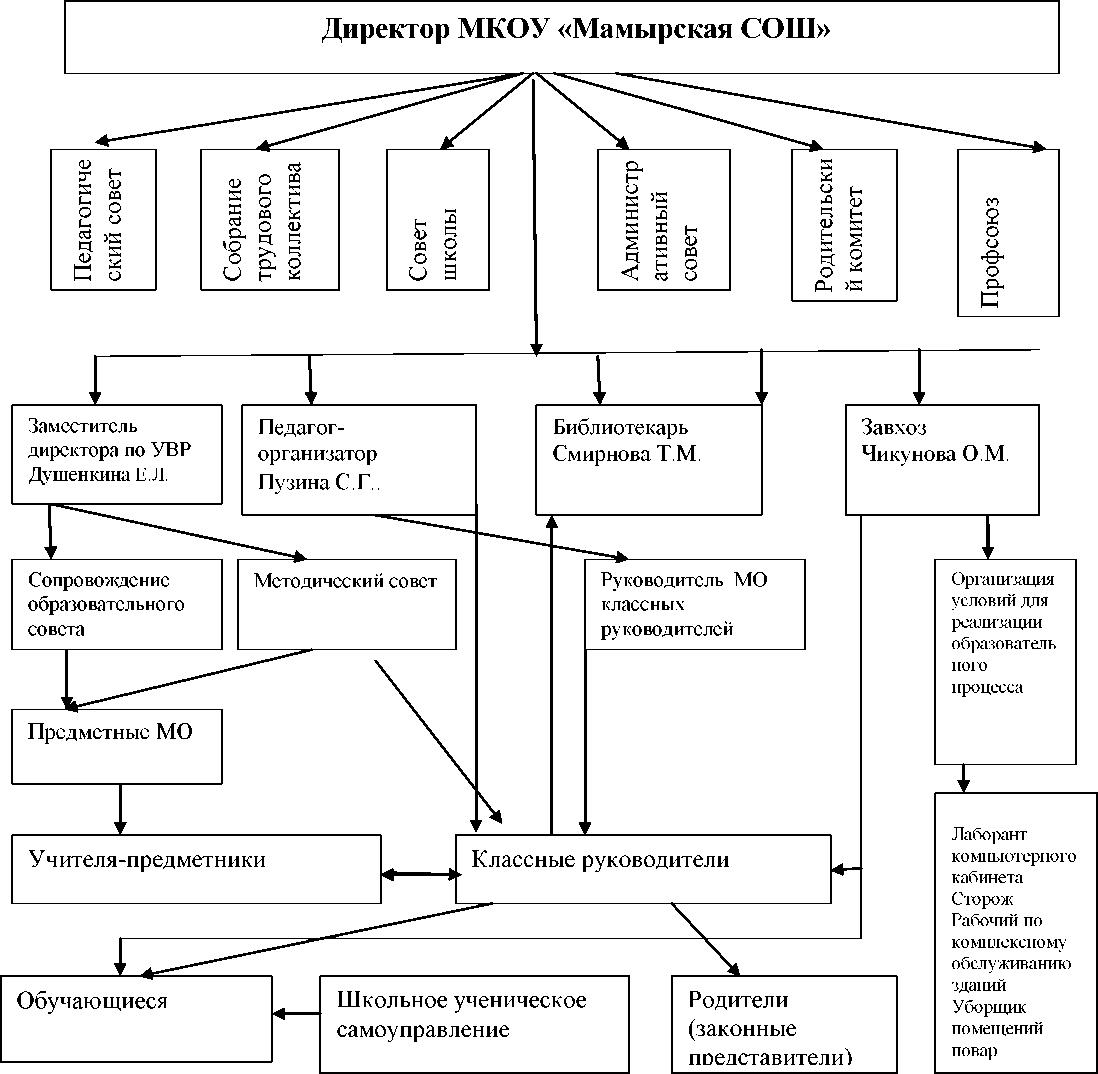 Школьные методические объединенияНормативная база регулирующая деятельность метод.службы ООМетодическая тема ОО: Активизация научно-методического потенциала в инновационной деятельности педагогов, обеспечивающих готовность образовательного учреждения к внедрению ФГОС ООО в образовательный процесс.Образовательные программы ООКоличество педагоговРазмещение педагогами и руководителями образовательных учрежденийавторских публикаций на сайтах  в сети ИнтернетУчастие ОО  в международных, российских, региональных, муниципальных мероприятияхРАБОТА С МОЛОДЫМИ СПЕЦИАЛИСТАМИФОРМЫ НАСТАВНИЧЕСТВАМетодическая работа в школе с педагогами выстроена в соответствии с планом работы учреждения, имеется вся необходимая документация. Каждое методическое объединение работало над своей методической темой, связанной с методической темой учрежденияВ методической работе учреждений образования использовались классическиеформы работы:- тематические педсоветы;- заседания методического совета;- заседания методического объединения;- работа по самообразованию;- предметные недели;- обучение на курсах повышения квалификации и др.В рамках работы методических объединений каждый учитель работает над своей темой самообразования, с обобщенными результатами которой он знакомит своих коллег на заседаниях методических объединений. В этом учебном году педагоги школы активно размещают авторские публикации на сайтах в сети Интернет.VIII Работа по  изменению школьной инфраструктурыАдминистрацией школы составляется и согласовывается с Роспотребнадзором план-задание по подготовке к началу учебного года. Текущий ремонт проводится в школе ежегодно и качественно. В 2021-2022 учебном году  администрацией школы проведена работа по привлечению спонсорских средств.IХ.Сохранение и укрепление  здоровья школьников Одним из главных видов этой деятельности школы является использование здоровьесберегающих технологий в реализации образовательного процесса.     Особое внимание в школе педагоги уделяют правилам воздушного и температурного режима учебных кабинетов, правилам освещённости рабочих мест обучающихся. Своевременно, в необходимом объёме и требуемыми средствами производится влажная и сухая уборка школьных помещений.        Говоря об общем количестве пропущенных уроков следует отметить нет пропусков учебных занятий:По итогам 2021-2022.г. пропуски уроков   по неуважительной причиненет.Ежегодно проводится мониторинг физического состояния обучающихся и воспитанников дошкольных образовательных учреждений района. Анализируя данные,  делаем вывод о преобладании детей, относящихся ко II группе здоровья. То есть дети болеют, но не часто и их физическое развитие и уровень физической подготовленности определяются в пределах нормы, соответствующей их возрасту.Здоровье обучающихся невозможно обеспечить без рациона сбалансированного питания, которое является необходимым условием их гармоничного роста, физического и нервно-психического развития, способности  к обучению, профилактики заболеваний.В МКОУ «Мамырская СОШ» функционирует столовая, охват горячим питанием составляет 100%.  В школе организовано льготное питание обучающихся из многодетных и малообеспеченных семей. В общеобразовательных организациях увеличивается стоимость бесплатного питания для начальных классов, обучающихся льготных категорий детей (для учеников 5-11 классов из многодетных малоимущих семей, детей с ограниченными возможностями здоровья и детей -инвалидов). Соответствующие изменения были внесены в действующее распоряжение Правительства Российской Федерации от 27 августа 2021 г. 3 2364-р. Они вступают в силу с 1 января 2022 года. Сейчас все школьники 1-4 классов в школах имеют право на бесплатный горячий завтрак или обед. Стоимость завтрака составляла 57,43 рубля в день, а обеда – 64,23 рубля в день.Согласно нормам СанПин 2.4.5.2409-08, 2.4.2.2842-11 и 2.4.1.2660-10 все школьные и дошкольные учреждения обеспечены торгово-технологической документацией, нормативными документами по организации горячего питания учреждений.Питание обучающихся осуществляется на основе примерного 10-дневного меню, разработанного с учётом сезонности, необходимого количества основных веществ и требуемой каллорийности суточного рациона, разбитого по двум основным возрастным  группам (7-11лет и 11-17 лет). В течение всего учебного года и летней оздоровительной кампании проводится С-витаминизация (аскорбиновая кислота, лимоны, фруктовые соки), что позволяет укрепить иммунитет и снизить уровень заболеваемости обучающихся и воспитанников.На основании заключённых договоров продукты питания  школа получает у поставщика. Использование современного высококачественного технологического оборудования позволяет при минимальных затратах обеспечить питание обучающихся на уровне современных требований. Выполнение норм питания улучшено. Используются технологические карты приготовления блюд.Х.Организационно-массовая работа с обучающимися. Профилактика безнадзорности и правонарушений среди несовершеннолетних.Организация летнего отдыха в 2021-2022 учебном годуОткрытие оздоровительного лагеря  дневного пребывания на базе  образовательногоучреждения  на летний сезон 2021 года осуществляется в соответствии с Федеральным законом «Об основных гарантиях прав ребенка в Российской Федерации» от 24.07.98г. №124-ФЗ, Федеральным законом «Об общих принципах организации местного самоуправления в Российской Федерации» от 06.10.2003г. № 131-ФЗ,  Законом Иркутской области №121-оз от 02.12.2011г. «Об отдельных вопросах организации и обеспечении отдыха и оздоровления детей в Иркутской области».Готовность ЛОЛ  определено наличием санитарно-эпидемиологических заключений, выданных в порядке осуществления государственного санитарно-эпидемиологического надзора.Все работник ЛОЛ прошли  учебу по технике безопасности, профессиональную гигиеническую подготовку (санминимум), обследование на энтеробиоз и медицинский осмотр.    Традиционно организована 1 смена на базе школы, в которой  оздоровились 15 детей.Программа летнего оздоровительного лагеря дневного пребывания комплексная, т.е. включает в себя разноплановую деятельность, объединяет различные направления оздоровления отдыха и воспитания детей. По продолжительности программа является краткосрочной  т.е. реализуется во время смены.Профилактическая деятельность школыВ школе функционирует Совет профилактики. Профилактический совет общеобразовательных учреждений  призван объединить усилие педагогического, ученического коллективов, родительской общественности, социально-психологической службы школы в создании единой системы по профилактике безнадзорности и правонарушений несовершеннолетних в школах, координировать действие педагогического коллектива с работой районных структур общественных организаций, работающих с детьми и подростками. 		Действующий в ОУ Совет  профилактики  строит свою работу и принимает решения в рамках закона «Об образовании», Федерального закона «Об основных системах профилактики безнадзорности и правонарушений, защиты прав учащихся  школы». Заседания Совета оформляются протоколами.          В течение учебного года проводились  в школе месячники профилактики правонарушений, бродяжничества, безнадзорности, девиантного поведения детей и подростков.Цель проведения месячника: 	активизация профилактической работы  образовательных учреждений, ознакомление с системой взаимодействия специалистов, работающих по данному направлению.         В школе состоялись совещания педагогического коллектива по вопросам проведения данного мероприятия. На совещании педагогами обсуждались цели и задачи месячника, рассмотрены  и утверждены планы работы и основные мероприятия, которые будут проводиться в школах в этот период, также были назначены ответственные за проведение месячника профилактики.Работа осуществлялась по следующим направлениям: -    правовое воспитание;-    профилактика правонарушений, безнадзорности и бродяжничества;-    профилактика алкоголизма, табакокурения и наркомании;-    проведение индивидуальной профилактической работы;-    диагностические модули.В целях реализации данных направлений были проведены следующие мероприятия:1. Анкетирование учащихся.2. Анкетирование родителей по выявлению уровня правовых знаний.3. Диагностические модули, психологические тесты, упражнения, тренинги.4. Спортивные мероприятия.5.Тематические дискотеки. 6. Выступление агитбригад.7. Конкурсы рисунков и плакатов.8. Тематические родительские собрания.9. Консультации   педагогов для родителей по вопросам воспитания и для  детей, склонных к правонарушениям11. Заседания методических объединений классных руководителей по данной теме.В 2021-2022 учебном году большое внимание уделялось ранней профилактике:  в целях  профилактики правонарушений и  пропаганды здорового образа жизни среди учащихся школы ведется профилактическая  и разъяснительная работа классными руководителями.Дифференцированный подход к профилактической работе, учет возрастных особенностей ребят -  необходимые условия  для формирования личности ребенка. Так же важное значение имеет социальное  окружение,  т.е.  система  условий,  в которых воспитывается ребенок с самых первых дней своей жизни.  Школа решает в данном направлении следующие задачи:- сохранение и укрепление физического и психологического здоровья учащихся;- профилактика  вредных привычек;- включение всех учащихся во внеурочную деятельность; - создание пространства для выбора учащимися ориентиров жизнедеятельности.	Ведётся  работа по составлению социальных паспортов семей, что даёт определённую картину социального статуса учащихся школ, также помогает отслеживать и проводить  профилактическую работу с учащимися, нарушающими школьную дисциплину и семьями, которые не должным образом осуществляют воспитание своих детей.В школе регулярно проводятся заседания Советов профилактики по вопросам нарушения школьной дисциплины учащимися, пропусков уроков, неуспеваемости.Учителя и классные руководители посещают на дому учащихся, состоящих на разных формах учета, семьи, требующие повышенного контроля со стороны педагогов.На ребенка «группы риска», требующего особого внимания и индивидуального подхода разрабатывается  и составляется индивидуальная программа мер реабилитации и адаптации,  в которой намечаются шаги по корректировке его поведения: привлечение к участию в делах класса и школы, посильные поручения, охват дополнительным образованием, занятия во внеурочное время. В течение года в этой программе прослеживаются и фиксируются позитивные изменения в становлении характера, поведении ученика. Классными руководителями ежедневно ведется учет посещения учащимися учебных занятий, что дает возможность своевременно реагировать на отсутствие ребенка в школе.Профилактическая деятельность общеобразовательных учреждений  в работе с семьями, находящимися в социально-опасном положении, строится на комплексной основе и обеспечивается совместными усилиями всех специалистов школы: педагогов, медиков, социальных педагогов, классных руководителей.Одним из основных направлений являлась работа по индивидуальным программам, оказания детям «группы риска» социально-реабилитационной помощи, медико-социальной помощи. На начало 2020-2021 учебного года на учете в КДН и ЗП  учащиеся нашей школы не состояли. Главным в работе по предупреждению негативных явлений остается своевременное выявление несовершеннолетних, склонных к правонарушениям, своевременная постановка их на профилактический учет, дальнейшая работа с детьми и их родителями, то есть - создание системы профилактической работы. В школе созданы условия для внеурочной занятостиобучающихся. Этим целям служаткружки и секции. ХI.   Психолого-педагогическое сопровождение учебно-воспитательного процесса.Психолого-педагогическое сопровождение учебно-воспитательного процесса представляет собой деятельность, направленную на создание системы социально-психологических условий, способствующих успешному обучению и развитию каждого ребенка. В задачи психолого-педагогической деятельности входит преодоление трудностей  в обучении, обеспечение успешной социализации, сохранение и укрепление здоровья каждого ребенка, защита прав детей и подростков.Проблемы, с которыми наиболее часто сталкиваются педагоги, требующие быстрого и эффективного решения - это проблемы взаимоотношений, поведения, мотивации к обучению и связанные непосредственно с обучением, самоопределением старшеклассников, поддержки в ходе подготовки к государственной итоговой аттестации выпускников IX и XI (XII) классов.Психолого-педагогическая помощь детям, родителям, педагогам оказывается посредством диагностической, консультационной, коррекционно-развивающей, профилактической и просветительной работы.Наиболее широкий охват психологической работой среди следующих возрастных  категорий детей –первоклассники, подростки 6-8 классов, выпускники (9-11 классы). С целью оказания психологической и социально-педагогической помощи детям «группы риска» повышенное внимание уделяется профилактике негативных явлений и работе с семьями этих обучающихся.Просветительско-профилактическая работа с обучающимися, родителями, педагогами проводится с целью повышения психологической культуры и компетентности, создает возможности для самостоятельного решения и преодоления  возникающих проблем.Наибольшую долю в работе  занимает диагностическая работа.Психологическое обследование первых классов определяет уровень психологической готовности к школьному обучению, наиболее часто показывающий низкие показатели в развитии речи, логического мышления и внимания. Во время проведения обследования анализируется общей эмоциональный фон, тревожность, реакция на изменения привычной ситуации, взаимоотношения со сверстниками, с учителем, с ровесниками.Комплексная диагностика позволяет составить карту актуального развития обучающихся, что в свою очередь дает возможность выявлять детей, нуждающихся в психолого-педагогической помощи. По итогам комплексного обследования проводится консультирование, занятия с обучающимися по развитию познавательной сферы. Тематика проведенных консультаций и выступлений на родительских собраниях: «Адаптация к школе, виды адаптации», «Профилактика дезадаптации первоклассников», «Психологическая готовность к школьному обучению» Для учащихся 10-х, 11-х классов проводится элективный курс по психологии, направленный на повышение у обучающихся уровня профессиональной зрелости, способности сделать осознанный профессиональный выбор, а также развитие самопознания, личностного роста, расширения кругозора у обучающихся.В рамках психологического сопровождения воспитательной работы школ педагогами по различным проблемам проводятся классные часы.Исходя из анализа и результатов выполненных работ, задачи реализации психологической деятельности в  школе следующие:- повышение эффективности психологического сопровождения учебно-воспитательного процесса;- развитие благоприятных условий для сохранения физического и психологического здоровья обучающихся;- психологическая поддержка при подготовке к ГИА;- психолого-педагогическое сопровождение ФГОС (начальное и среднее звено);- обеспечение полноценного личностного развития обучающихся на каждом возрастном этапе, успешной адаптации к требованиям обучения при поступлении в 1 класс и переход на каждую новую ступень школы.Итоги обследования детей психолого-медико-педагогической комиссией.Психолого-медико-педагогическая комиссия выявляет и проводит комплексное обследование детей дошкольного и школьного возраста, имеющих отклонения в физическом, интеллектуальном и эмоциональном развитии, трудности в обучении и школьной адаптации. ПМПК устанавливает права детей на специальное образование и определяет их потребности в конкретных специальных образовательных учреждениях, в обучении на дому или классах интегрированного обучения. На ПМПК в 2020-2021 учебном году учащиеся школы не направлялись.По школе на 2020-2021 1 ученика обучаются по адаптированной прогррамме (Шутиков Демьян – ученик 3 класса)ХII. Укрепление материально-технической базы. Стратегической целью школы является обеспечение условий для получения качественного общедоступного образования за счёт эффективного использования имеющихся материальных и финансовых ресурсов. В соответствии с Соглашением между Министерством образования и науки Российской Федерации и Правительством Иркутской области о предоставлении субсидии из федерального бюджета на модернизацию региональных систем общего образования в школу поступило: -  комплект технологического оборудования для школьной столовой;- учебная литература.ХIII. Охрана труда и  обеспечение безопасности жизнедеятельности детей и педагогов.Определяющими условиями образовательного процесса в образовательном учреждении  является охрана жизни и обеспечение безопасности жизнедеятельности детей и сотрудников. Именно поэтому,  в  учреждении разработана система охраны труда, которая представлена комиссиями по охране труда, деятельностью профсоюзных комитетов и уполномоченных лиц. Данная система обеспечивает выполнение требований охраны труда в учреждении, безопасность эксплуатации зданий, оборудования, пропаганду охраны труда  и безопасности жизнедеятельности в учреждениях образования. Улучшение условий труда и образовательного процесса реализуется через реализацию производственного  контроля, предусматривающей  контроль соблюдения санитарных правил и выполнения санитарно - противоэпидемиологических (профилактических) мероприятий. Объектами производственного  контроля  являются помещения учреждений, оборудование, технологические процессы, рабочие  места, используемые для  оказания  образовательных  услуг.Систематически осуществляются профилактические осмотры сотрудников  учреждения. Результаты всех медицинских обследований своевременно фиксируются в личных санитарных  книжках  сотрудников. Ответственным сотрудником ведется контроль соблюдения графиков прохождения  медицинских осмотров, календарь прививок.Безопасность жизнедеятельности детей и сотрудников, охрану их труда обеспечивает оптимальное сочетание режимов труда, обучения и отдыха.  Режим рабочего времени сотрудников предусмотрен с учетом продолжительности рабочей недели, определен правилами внутреннего трудового распорядка, трудовым договором. Распорядок дня обучающихся  учитывает  возрастные особенности детей, сезонные изменения погоды. При организации образовательного процесса соблюдаются требования к учебной нагрузке, продолжительности занятий,  чередованию видов деятельности в соответствии с возрастом детей,требованиями нормативных документов. В школе  имеется паспорт антитеррористической  защищенности, согласованный с ОМВД. Инструктажи и тренировки с сотрудниками и учащимися по антитеррористической деятельности проводятся в соответствии с Планом проведения инструктажей и тренировок в ОУ. Осмотр помещений, территории осуществляется систематически.  Информация о результатах осмотра оформляется соответствующим актом. Перед началом учебного года, перед массовыми школьными мероприятиями помещения зданий проверяются на предмет обеспечения безопасности и антитеррористической защищенности. Организован пропускной режим, контроль въезда автотранспорта на территорию образовательного учреждения. В доступных местах размещена информация о мерах личной безопасности, даны рекомендации на случай возникновения чрезвычайных ситуаций, связанных с обнаружением взрывчатых устройств, угрозами взрывов, захватом заложников; телефоны дежурных УВД, ФСБ, МЧС.Совершенствуются условия,  обеспечивающие всестороннюю безопасность участников образовательного процесса, в том числе в части содержания территории учреждения: наличия и состояния ограждения, освещения и озеленения территории. Данные условия по вопросам безопасности и выполнения норм СанПин систематически контролируются совместно со службами Роспотребнадзора и Госпожнадзора, о чём составляются соответствующие акты.        В школе организовано систематическое дежурство педагогов и администрации.       На сегодняшний день в школе установлена и обслуживается автоматическая противопожарная сигнализация. Состояние пожарной безопасности удовлетворительное. В школе оформлен уголок антитеррористической безопасности, организовано круглосуточное дежурство, введен пропускной режим, проводятся инструктажи.В рамках подготовки школы к началу учебного года проводится ряд мероприятий по выполнению правил пожарной безопасности:-имеются первичные средства пожаротушения,-проведено обучение по пожарному минимуму,-проводятся замеры электросопротивления,-поверка технологического оборудования,-имеются люминесцентные лампы.К новому учебному году   проведена  работа по благоустройству территории, выполнен  текущий  ремонт. Выводы:Численность обучающихся уменьшается,  выезд семей из поселка.Педагогический коллектив стабилен, работоспособен имеет хороший творческий потенциал.Учащимся представляется доступность и равные возможности получения образования.Обеспечены условия для обучения детей с ограниченными возможностями здоровья в массовых образовательных учреждениях. Реализации ФГОС на   ступени  НОО и ступени ООО и СОО обучения идёт успешно.Продолжается формирование системы объективного, планомерного, целенаправленного оценивания учебных достижений, в том числе – выпускников общеобразовательных учреждений. Деятельность школы  открыта  и освещается в  интернет сайте.Показатели учебныхрезультатов достаточно стабильны.Проблемы:Отсутствие системы раннего выявления детей с проблемами психофизиологического развития.  Недостаточно  развита преемственность образовательных программ всех ступеней обучения.УТВЕРЖДЕН:Приказом директораМКОУ «Мамырская СОШ»№_______от_________________________Е.А.Зайченко РАССМОТРЕНпедагогическим советом МКОУ «Мамырская СОШ»протокол №_______от______________Численность учащихся 2019-20202020-20212021-2022 На начало учебного года/конец учеб года51/4740/4133/30первоклассников342№п/пПоказатели2019-20202020-20212020-20212021-20221.Успеваемость10096,6796,671002.Качество обучения414343434646№ п/пПериодыВсего детей-инвалидовКоличество детей с нарушением опорно-двигательного аппаратаКоличество детей-инвалидов по заболеванию сахарный диабет12019-202010Савельев Н (2 кл)22020-202110Савельев Н (3 кл)32021-202210Савельев Н (4 кл)2019-20202020-20212021-2022Выбыло за год4 учениковБогданова Ю.- 2 класс – переезд МБОУ СОШ 8 г. Братска Кожевин Р. – 6 класс –переезд МКОУ «Калтукская СОШ»Герасименко Н. – 7 класс переезд МБОУ СОШ 8 г. БратскаЛёвин Н. – 8класс переезд МБОУ «Казанская СОШ»04 обучающихсяХарельский Ильдар (2 класс) – переезд в другое ОО МБОУ Смоленскя СОШХарельская Лучезара – 6 класс переезд в другое ОО МБОУ Смоленскя СОШХарельский Никита – 8 класспереезд в другое ОО МБОУ Смоленскя СОШМалыгина Екатерина – 9 класс (обученеи в коллежде Гидростроитель) Прибыло за год01 (Омельяненко К. – 2 класс)Новичугов Андрей в 4 д- домашнее обучение№п/пПредметные областиОсновные задачи реализации содержания1Русский язык и литературное чтениеФормирование первоначальных представлений о русском языке как государственном языке Российской Федерации, как средстве общения людей разных национальностей в России и за рубежом. Развитие диалогической и монологической устной и письменной речи, коммуникативных умений, нравственных и эстетических чувств, способностей к творческой деятельности.2Родной язык и литературное чтение на родном языкеФормирование первоначальных представлений о русском языке как родном языке, как средстве общения людей разных национальностей в России и за рубежом. Развитие диалогической и монологической устной и письменной речи, коммуникативных умений, нравственных и эстетических чувств, способностей к творческой деятельности.3Иностранный языкФормирование дружелюбного отношения и толерантности к носителям другого языка на основе знакомства с жизнью своих (сверстников в других странах, с детским фольклором и доступными образцами детской художественной литературы, формирование начальных навыков общения в устной и письменной форме с носителями иностранного языка, коммуникативных умений, нравственных и эстетических чувств, способностей к творческой деятельности на иностранном языке.4Математика	иинформатикаРазвитие математической речи, логического и алгоритмического мышления, воображения, обеспечение первоначальных представлений о компьютерной грамотности5Обществознание и естествознание (Окружающий мир)Формирование уважительного отношения к семье, населенному пункту, региону, России, истории, культуре, природе нашей страны, ее современной жизни. Осознание ценности, целостности и многообразия окружающего мира, своего места в нем Формирование модели безопасного поведения в условиях повседневной жизни и в различных опасных и чрезвычайных ситуациях Формирование психологической культуры и компетенции для обеспечения эффективного и безопасного взаимодействия в социуме.5“Основы религиозных культур и светской этикиВоспитание способности к духовному развитию, нравственному самосовершенствованию. Формирование первоначальных представлений о светской этике, об отечественных традиционных религиях, их роли в культуре, истории и современности России7ИскусствоРазвитие способностей к художественно-образному, эмоционально-ценностному восприятию произведений изобразительного и музыкального искусства, выражению в творческих работах своего отношения к окружающему миру5ТехнологияФормирование опыта как основы обучения и познания, осуществление поисково-аналитической деятельности для практического решения прикладных задач с использованием знаний, полученных при изучении других учебных предметов, формирование первоначального опыта практической преобразовательной деятельности9Физическая культураУкрепление здоровья, содействие гармоничному физическому, нравственному и социальному развитию, успешному обучению, формирование первоначальных умений саморегуляции	средствами	физической	культуры.Формирование установки на сохранение и укрепление здоровья, навыков здорового и безопасного образа жизни.Предметные областиУчебные предметыКоличество часов в неделюКоличество часов в неделюКоличество часов в неделюКоличество часов в неделюКоличество часов в неделюКоличество часов в неделюВсего на 1 ступе нис учётом деления на группыПредметные областиУчебные предметыЧасы ФГОСЧасы ФГОСЧасы ФГОСЧасы ФГОС1-Зк л.ко мпл.*Всего на 1 ступе нис учётом деления на группыПредметные областиУчебные предметы1кл.2кл. чЗкл.4 кл1-Зк л.ко мпл.*Всего на 1 ступе нис учётом деления на группыОБЯЗАТЕЛЬНАЯ ЧАСТЬОБЯЗАТЕЛЬНАЯ ЧАСТЬОБЯЗАТЕЛЬНАЯ ЧАСТЬОБЯЗАТЕЛЬНАЯ ЧАСТЬОБЯЗАТЕЛЬНАЯ ЧАСТЬОБЯЗАТЕЛЬНАЯ ЧАСТЬОБЯЗАТЕЛЬНАЯ ЧАСТЬОБЯЗАТЕЛЬНАЯ ЧАСТЬОБЯЗАТЕЛЬНАЯ ЧАСТЬВсего на 1 ступе нис учётом деления на группыРусский язык и Литературное чтениеРусский язык4*44444/41212Русский язык и Литературное чтениеЛитературное чтение3*33333/399Русский язык и Литературное чтениеРодной язык0,5*0,50,500,50,5/ 0,511Русский язык и Литературное чтениеЛитературное чтение на родном языке0,5*0,50,500,50,5/ 0,511Иностранный языкИностранный язык22220/266Математика	иинформатикаМатематика •4*44444/41212Обществознание и естествознаниеОкружающий мир2*22222/266ИскусствоМузыка »1*11111/133ИскусствоИзобразитель ное искусство1*11111/133ТехнологияТехнология *1* .11111/133Физическая культураФизическая культура •3*3*3333/366Основы религиозных культур и светской этикиОсновы религиозных культур и светской гэтики111ИТОГОИТОГО17*/2019/2222222217/226363Часть, формируемаяучастниками образовательного процессаЧасть, формируемаяучастниками образовательного процесса1111144ИнформатикаИнформатика1*11111/133ИТОГОИТОГО1*111233Максимально-допустимая недельная нагрузка на 1обучающегосяМаксимально-допустимая недельная нагрузка на 1обучающегося18*/'2120/ 232323236666Итого суммарное количество часовИтого суммарное количество часов2123232323236666С учётом деления на группыС учётом деления на группы2123232323236666Итого часов в годИтого часов в год693782782782782Предметные областиУчебные предметы КлассыКоличество часов в неделюКоличество часов в неделюКоличество часов в неделюКоличество часов в неделюКоличество часов в неделюКоличество часов в неделюПредметные областиУчебные предметы КлассыVVIVIVIIIIXВсегоОбязательная частьРусский язык и литератураРусский язык5603317Русский язык и литератураЛитература3302311Родной язык и родная литератураРодной (русский) язык0,50,501Родной язык и родная литератураРодная (русская) литература0,50,501Иностранный язык*Иностранный язык3303312Иностранный язык*Второй иностранный языкМатематикаМатематика55010МатематикаАлгебра0336МатематикаГеометрия0224МатематикаИнформатика0112Общественно-научные предметыИстория России.Всеобщая история220228Общественно-научные предметыОбществознание »10113Общественно-научные предметыГеография .110226Естественно-научные предметыФизика 0235Естественно-научные предметыХимия ,224Биология ,110226ИскусствоМузыка1*1012ИскусствоИзобразительное искусство «1*101Технология	Технология220217Физическая культура и Основы безопасности жизнедеятельности Основы безопасности жизнедеятельности0112Физическая культура и Основы безопасности жизнедеятельности Физическая культура2*202*24ИтогоИтого23/272929/3131112Часть, формируемая участниками образовательных отношенийЧасть, формируемая участниками образовательных отношений21126ОДНКР •ОДНКР •11ИнформатикаИнформатика1113«Трудные вопросы русского языка» »«Трудные вопросы русского языка» »11«Математический практикум»«Математический практикум»11Максимально допустимая недельная нагрузкаМаксимально допустимая недельная нагрузка25/2930313333118Слияние уроков 5 класса по 6 классу (музыка, ИЗО, Физическая культура)Слияние уроков 8 класса по 9 классу (Физическая культура)Слияние уроков 5 класса по 6 классу (музыка, ИЗО, Физическая культура)Слияние уроков 8 класса по 9 классу (Физическая культура)Слияние уроков 5 класса по 6 классу (музыка, ИЗО, Физическая культура)Слияние уроков 8 класса по 9 классу (Физическая культура)Слияние уроков 5 класса по 6 классу (музыка, ИЗО, Физическая культура)Слияние уроков 8 класса по 9 классу (Физическая культура)Слияние уроков 5 класса по 6 классу (музыка, ИЗО, Физическая культура)Слияние уроков 8 класса по 9 классу (Физическая культура)Слияние уроков 5 класса по 6 классу (музыка, ИЗО, Физическая культура)Слияние уроков 8 класса по 9 классу (Физическая культура)Слияние уроков 5 класса по 6 классу (музыка, ИЗО, Физическая культура)Слияние уроков 8 класса по 9 классу (Физическая культура)Слияние уроков 5 класса по 6 классу (музыка, ИЗО, Физическая культура)Слияние уроков 8 класса по 9 классу (Физическая культура)Предметные областиУчебные предметы КлассыуровеньКоличествочасов в неделюВсего часПредметные областиУчебные предметы Классыуровень11 класс11 классОбщие учебные предметы для всех учебных плановОбщие учебные предметы для всех учебных плановОбщие учебные предметы для всех учебных плановОбщие учебные предметы для всех учебных плановОбщие учебные предметы для всех учебных плановРусский язык и литератураРусский язык *Б266Русский язык и литератураЛитература *У5165Родной язык и родная литератураРодной (русский) языкБ266Родной язык и родная литератураРодная литератураБ00Иностранные языкиИностранный языкБ399Математика	иинформатикаМатематика: алгебра и началаматематического анализа, геометрияУ6198Естественные наукиХимияБ133Естественные наукиФизикаБ266Общественные наукиИсторияБ266Общественные наукиОбществознание 'Б266Общественные наукиГеографияБ133Физическая культура, экология и основы безопасности жизнедеятельностиОсновы безопасностижизнедеятельностиБ133Физическая культура, экология и основы безопасности жизнедеятельностиФизическаякультураБ399Индивидуальный проектБ133Итого311023Учебные предметы по выбору из числа обязательных предметных областейУчебные предметы по выбору из числа обязательных предметных областейУчебные предметы по выбору из числа обязательных предметных областейУчебные предметы по выбору из числа обязательных предметных областейУчебные предметы по выбору из числа обязательных предметных областейМатематика	иинформатикаИнформатикаБ133Естественные наукиБиологияБ133ХимияБ133ИтогоИтогоИтого399Максимально допустимая нагрузкаМаксимально допустимая нагрузкаМаксимально допустимая нагрузка341122Выполнение программ плана внеурочной деятельности 2021-2022 уч.г. на ступени НОО  МКОУ  «Мамырская СОШ»Напрваления внеурочной деяттельностиНазвания курсовВиды деятельности внеурочной деятельностиФорма организации занятийКлассы/объем внеурочной деятельностиКлассы/объем внеурочной деятельностиКлассы/объем внеурочной деятельностиКлассы/объем внеурочной деятельностиВсего часов недел юВсего часов за годНапрваления внеурочной деяттельностиНазвания курсовВиды деятельности внеурочной деятельностиФорма организации занятий5-65-68|9Всего часов недел юВсего часов за годСпортивно-оздоровительное«Баскетоол для всех и каждого»Спортивно -оздоровительна я деятельностьСпортивные игры, соревнования на свежем воздухе1/341/34134     Общеинтеллекутальное Практическая географияПознавательная деятельностьИндивидуальные консультации, групповые занятия2/66266занимательная географияПознавательная деятельность2/68268В мире клеток и тканейПознавательная деятельность1/33133Нескучная информатикеПознавательная деятельность1/342/663100Духовно - нравственноеСоздание авторского мультфильмаТворческая деятельность коллективная деятельность индивидуальная деятельность, проектная деятельностьколлективно-творческие дела2/681/341/334135ОбщеинттелектуальноеЗанимательный английскийТворческая деятельностьКоллективно-творческие дела1/341/34268Г рамматическая стилистика русского языка1/342/681/334135Занимательная математика1/341/34258Занимательная биология1/34134Вопросы анатомии1/34134Итого8/2728/2727\23823775	|Учебный год Учитель, стаж работы, категорияУченики  9 классаГодовая оценка по предметуПервичный экзамен бал Оценка Подтвердил ученик годовую оценку по предмету2018-2019Потапова Галина Иннокентьевна, 49 лет, I категорияТеплых Данил3Мин 15 27 балл«3»Усп100%Кач  0%Подтвердил годовую оценку.2018-2019Потапова Галина Иннокентьевна, 49 лет, I категорияЮдаков Артем 3Мин 15 19 балл«3»Усп100%Кач  0%Подтвердил годовую оценку.2018-2019Потапова Галина Иннокентьевна, 49 лет, I категорияКоролев Алекесей3Мин 15 23 балл«3»Усп100%Кач  0%Подтвердил годовую оценку.2018-2019Потапова Галина Иннокентьевна, 49 лет, I категорияСавельев Данил4Мин 15 29 балл«3»Усп100%Кач  0%Подтвердил годовую оценку.2020-2021Потапова Галина Иннокентьевна, 51 лет, I категорияСовяк Яна Владимировна3Мин 15 23 балл«3»Усп100%Кач  0%Не подтвердил годовую оценку.Харельская Маргарита Сергеевна3Мин 1522 балл«3»Усп100%Кач  0%Подтвердила годовую оценку.Шутиков Денис Сергеевич3Мин 1518 балл«3»Усп100%Кач  0%Подтвердил годовую оценку.Малыгина Екатерина Андреевна3Мин 1523 балл«3»Усп100%Кач  0%Подтвердила годовую оценку.2021-2022Попович Елена Анатольевна 30 лет, I категорияКочетков Константин Романович 4Мин 1529 балл«5» Усп 100%Кач 100%Повышение головой оценкиБайкова Доминика Николаевна 4Мин 1523 балл«4»Усп 100%Кач 100%Подтвердила годовую оценку.Учебный год Учитель, стаж работы, категорияУченики  9 классаГодовая оценка по предметуПервичный экзамен бал Оценка Подтвердил ученик годовую оценку по предмету2018-2019Зайченко Е.А., 19 лет,  1 категорияТеплых Данил4Мин 816 балл«3»Усп100%Кач  0%Подтвердил годовую оценку.2018-2019Зайченко Е.А., 19 лет,  1 категорияЮдаков Артем 3Мин 88 балл«3»Усп100%Кач  0%Подтвердил годовую оценку.2018-2019Зайченко Е.А., 19 лет,  1 категорияКоролев Алекесей3Мин 813 балл«3»Усп100%Кач  0%Подтвердил годовую оценку.2018-2019Зайченко Е.А., 19 лет,  1 категорияСавельев Данил4Мин 814 балл«3»Усп100%Кач  0%Не подтвердил годовую оценку.2020-2021Зайченко Е.А., 21 лет,  1 категорияСовяк Яна Владимировна3Мин 812 балл«3»Усп100%Кач  0%Не подтвердил годовую оценку.Харельская Маргарита Сергеевна3Мин 88 балл«3»Усп100%Кач  0%Подтвердила годовую оценку.Шутиков Денис Сергеевич3Мин 89 балл«3»Усп100%Кач  0%Подтвердил годовую оценку.Малыгина Екатерина Андреевна2Мин 87 балл«3»Усп 0%Кач  0%Не подтвердила годовую оценку.2021-2022 Зайченко Е.А., 22 года1 категорияКочетков Константин Романович 4Мин 818 балл«4»Усп 100%Кач 100%Подтвердил годовую оценку.Байкова Доминика Николаевна 4Мин 818 балл«4»Усп 100%Кач 100%Подтвердила годовую оценку.Анализ сдачи экзамена по выбору ОГЭбиология  208-2022 учебный год.Анализ сдачи экзамена по выбору ОГЭбиология  208-2022 учебный год.Анализ сдачи экзамена по выбору ОГЭбиология  208-2022 учебный год.Анализ сдачи экзамена по выбору ОГЭбиология  208-2022 учебный год.Анализ сдачи экзамена по выбору ОГЭбиология  208-2022 учебный год.Анализ сдачи экзамена по выбору ОГЭбиология  208-2022 учебный год.Анализ сдачи экзамена по выбору ОГЭбиология  208-2022 учебный год.Учебный год Учитель, стаж работы, категорияУченики  9 классаГодовая оценка по предметуПервичный экзамен бал Оценка Подтвердил ученик годовую оценку по предмету2018-2019Архипова Людмила Ивановна,47 лет, СДСавельев Данил4Мин 1233 балл«4»Усп100%Кач  0% подтвердил годовую оценку.2021-2022Архипова Людмила Ивановна,50 лет, СДБайкова Доминка Николаевна.4Мин 1317 баллов«3»Усп 100%Кач 0%  не подтверждает годовую оценку.Кочетков Константин Романович4Мин 1328 баллов«4»Усп100%Кач  100% подтвердил годовую оценку.Минимальный балл подтверждающий освоение обучающим ОП ООО по биологии  в 2019-2022 учебном году   33 балла. Таким образом, по итогам ОГЭ по биологии ученики МКОУ «Мамырская СОШ» показывают 100% успеваемость, 50% качества,  уровень обученности  «3,5»,   ученики 9 класса  на 100%  подтверждает  оценку по итогу года.Минимальный балл подтверждающий освоение обучающим ОП ООО по биологии  в 2019-2022 учебном году   33 балла. Таким образом, по итогам ОГЭ по биологии ученики МКОУ «Мамырская СОШ» показывают 100% успеваемость, 50% качества,  уровень обученности  «3,5»,   ученики 9 класса  на 100%  подтверждает  оценку по итогу года.Минимальный балл подтверждающий освоение обучающим ОП ООО по биологии  в 2019-2022 учебном году   33 балла. Таким образом, по итогам ОГЭ по биологии ученики МКОУ «Мамырская СОШ» показывают 100% успеваемость, 50% качества,  уровень обученности  «3,5»,   ученики 9 класса  на 100%  подтверждает  оценку по итогу года.Минимальный балл подтверждающий освоение обучающим ОП ООО по биологии  в 2019-2022 учебном году   33 балла. Таким образом, по итогам ОГЭ по биологии ученики МКОУ «Мамырская СОШ» показывают 100% успеваемость, 50% качества,  уровень обученности  «3,5»,   ученики 9 класса  на 100%  подтверждает  оценку по итогу года.Минимальный балл подтверждающий освоение обучающим ОП ООО по биологии  в 2019-2022 учебном году   33 балла. Таким образом, по итогам ОГЭ по биологии ученики МКОУ «Мамырская СОШ» показывают 100% успеваемость, 50% качества,  уровень обученности  «3,5»,   ученики 9 класса  на 100%  подтверждает  оценку по итогу года.Минимальный балл подтверждающий освоение обучающим ОП ООО по биологии  в 2019-2022 учебном году   33 балла. Таким образом, по итогам ОГЭ по биологии ученики МКОУ «Мамырская СОШ» показывают 100% успеваемость, 50% качества,  уровень обученности  «3,5»,   ученики 9 класса  на 100%  подтверждает  оценку по итогу года.Минимальный балл подтверждающий освоение обучающим ОП ООО по биологии  в 2019-2022 учебном году   33 балла. Таким образом, по итогам ОГЭ по биологии ученики МКОУ «Мамырская СОШ» показывают 100% успеваемость, 50% качества,  уровень обученности  «3,5»,   ученики 9 класса  на 100%  подтверждает  оценку по итогу года.Анализ сдачи экзамена по выбору ОГЭ информатика    2021-2022 учебный год.Анализ сдачи экзамена по выбору ОГЭ информатика    2021-2022 учебный год.Анализ сдачи экзамена по выбору ОГЭ информатика    2021-2022 учебный год.Анализ сдачи экзамена по выбору ОГЭ информатика    2021-2022 учебный год.Анализ сдачи экзамена по выбору ОГЭ информатика    2021-2022 учебный год.Анализ сдачи экзамена по выбору ОГЭ информатика    2021-2022 учебный год.Анализ сдачи экзамена по выбору ОГЭ информатика    2021-2022 учебный год.Учебный год Учитель, стаж работы, категорияУченики  9 классаГодовая оценка по предметуПервичный экзамен бал Оценка Подтвердил ученик годовую оценку по предмету2020-2021Душенкина Елена Леонидовна14 лет, 1 категорияСовяк Яна Владимировна4Мин 511 бал«4»Усп100%Кач  0%подтвердила годовую оценку.Харельская Маргарита Сергеевна4Мин 511 бал«4»Усп100%Кач  0%Подтвердилагодовую оценку.Шутиков Денис Сергеевич3Мин 59 бал«3»Усп100%Кач  0%Подтвердил годовую оценку.Малыгина Екатерина Андреевна3Мин 510 бал«3»Усп100%Кач  0%Подтвердил годовую оценку.2021-2022Душенкина Елена Леонидовна15 лет, 1 категорияБайкова Доминка Николаевна.4Мин 512 баллов«4»Усп 100%Кач 100%  подтверждает годовую оценку.Кочетков Константин Романович4Мин 513 баллов«4»Усп100%Кач  100% подтвердил годовую оценку.ГодУчитель ФИО ученикаБаллы 2021-2022Попович  Е.А., 30 лет,  1 категория.Душенкин Михаил Максимович 62Попович Анна Сергеевна80ГодУчитель ФИО ученикаБаллы Оценка 2021-2022Зайченко Елена Анатольевна 1 категория Душенкин Михаил Максимович 16 баллов4Попович Анна Сергеевна19 баллов5ГодУчитель ФИО ученикабаллы2021-2022Попович  Елена Анатольевна 1 категория Душенкин Михаил Максимович 74Попович Анна Сергеевна53ГодУчитель ФИО ученикабаллы2021-2022Душенкина Елена Леонидовна 1 категория Душенкин Михаил Максимович 49Попович Анна Сергеевна65Показатели Количесво участников  мониторинга по математикеКоличесво участников мониторинга не предолевших минимальный порог% участников мониторинга не предолевших минимальный порогКоличесвто участников мониторинга не предолевших минимальный порогМКОУ «Мамырская СОШ»200%2Показатели Количесво участников  мониторинга по математикеКоличесво участников мониторинга не предолевших минимальный порог% участников мониторинга не предолевших минимальный порогСредний баллМКОУ «Мамырская СОШ»200%7Показатели Количесво участников  мониторинга по математикеКоличесво участников мониторинга не предолевших минимальный порог% участников мониторинга не предолевших минимальный порогСредний баллМКОУ «Мамырская СОШ»200%25 Ф.И.РУССКИЙ ЯЗЫК мах 38 балловРУССКИЙ ЯЗЫК мах 38 балловОКРУЖАЮЩИЙ МИР  мах 32 баллОКРУЖАЮЩИЙ МИР  мах 32 баллФ.И.ПроцентвыполненияОценка/оценка четвертнаяПроцентвыполненияОценка/оценка четвертная.Губочкин С.Отсутствовал по болезниОтсутствовал по болезни21/32=56%4/4Гуляев Д.25/38=76%4/420/32=56%4/4Зеленина Д.22/38=58%3/429/32=90%4/4Каскевич В.26/38=68%4/426/32=81%4/4Короткова В.21/38=55%3/327/32=84%4/4Савельев Н.27/38=71%4/427/32=84%5/4ИТОГ:Русский язык:Успеваемость 100%Качество 60%УО 3,6Русский язык:Успеваемость 100%Качество 60%УО 3,6Окружающий мир:Успеваемость 100%Качество 100%УО 4,2Окружающий мир:Успеваемость 100%Качество 100%УО 4,2Ф.И.Биология мах 29 балловБиология мах 29 балловФ.И.ПроцентвыполненияОценка/оценка четвертная.Байков А.18/29= 62%4/4Итого:МАТЕМАТИКА:Успеваемость 100%Качество 100%УО 4,0МАТЕМАТИКА:Успеваемость 100%Качество 100%УО 4,0Ф.И.МАТЕМАТИКАмах 16 балловМАТЕМАТИКАмах 16 балловФ.И.ПроцентвыполненияОценка/оценка четвертная.Вершинина С.8/16= 50%3/4Каскевич Р.2/16=0,12%2/3Кочеткова Н.6/16= 37%3/3Кранолицкая Д.10/16=0,62%4/4Теплых С.7/16=43%3/3Итого:МАТЕМАТИКА:Успеваемость 80%Качество 20%УО 3,0МАТЕМАТИКА:Успеваемость 80%Качество 20%УО 3,0ПобедителиПризеры 1957Победители Призеры Биология2-Английский яз25История 111Литература  57ОБЖ26Обществознание 28Русски язык38Технология11Физика 10Физическая кульутра 011Вид, название конкурсаФИОучастникаДолжностьФорма участия (дистанционная, очная)Результат участия: победитель, призер, участникМеждународный уровеньМеждународный уровеньМеждународный уровеньМеждународный уровеньМеждународный уровеньКонкурс «Инфознайка»Душенкина Елена ЛеонидовнаУчитель информатикидистационнаяПобедитель Конкурс «Русский медвежонок»Попович Елена АнатольевнаУчитель русского языка и литературыдистационнаяПризер Всероссийский уровеньВсероссийский уровеньВсероссийский уровеньВсероссийский уровеньВсероссийский уровеньКонкурс «Спасатели»Харельская Наталья ВитальевнаУчитель географии, ОБЖдистационнаяПобедитель Конкурс «Зимние интеллектуланые игры»Душенкина Елена ЛеонидовнаУчитель информатикидистационнаяучастникОлимпиада «Учи.ру «Безопасноые дороги»Лебедева Ольга АлександровнаУчитель начальных классовдистационнаяПобедительОлимпиада «Учи.ру по литературе»Пятышева Валентина ИвановнаУчитель начальных классовдистационнаяучастникМарафон «Волшебная осень»Пятышева Валентина ИвановнаУчитель начальных классовдистационнаяучастникКонкурс «Лимпопо  Корнея Чуйковского»Харельская Наталья ВитальевнаУчитель географии, ОБЖдистационнаяПобедительКонкурс «Лимпопо  Корнея Чуйковского»Душенкина Елена ЛеонидовнаУчитель информатикидистационнаяПобедительКонкурс «Как я встретил Новый год»Душенкина Елена ЛеонидовнаУчитель информатикидистационнаяПобедительРегиональный уровеньРегиональный уровеньРегиональный уровеньРегиональный уровеньРегиональный уровеньКонкурс «Новогодняя игрушка – 2022»Харельская Наталья ВитальевнаУчитель географии, ОБЖдистационнаяПобедитель Конкурс «Новогодняя игрушка – 2022»Душенкина Елена ЛеонидовнаУчитель информатикидистационнаяучастникКонкурс «Новогодняя игрушка – 2022»Лебедева Ольга АлександровнаУчитель начальных классовдистационнаяучастникКонкурс «Новогодняя игрушка – 2022»Авдеева Наталья ВладимировнаУчитель начальных классовдистационнаяучастникКонкурс «Новогодняя игрушка – 2022»Пятышева Валентина ИвановнаУчитель начальных классовдистационнаяучастникКонкурс «Минута Славы»Пятышева Валентина ИвановнаУчитель начальных классовдистационнаяУчастникКонкурс «Самой лучшей на свете…»Лебедева Ольга АлександровнаУчитель начальных классовдистационнаяУчастникКонкурс «Самой лучшей на свете…»Попович Елена АнатольевнаУчитель русского языка и литературыдистационнаяУчастникКонкурс «День отца»Авдеева Наталья ВладимировнаУчитель начальных классовдистационнаяПобедитель Конкурс «Во глубине сибирских руд»Попович Елена АнатольевнаУчитель русского языка и литературыдистационнаяпризерМуниципальный уровеньМуниципальный уровеньМуниципальный уровеньМуниципальный уровеньМуниципальный уровеньКонкурс рисунков «ПДД-глазами детей»Лебедева Ольга АлекснадровнаУчитель начальных классовдистационнаяУчастникКонкурс рисунков в области гражданской обороны, защиты населения и территории от чрезвычайных ситуаций, обеспечения пожарной безопасности и безопасности людей на водных объектахЛебедева Ольга АлекснадровнаУчитель начальных классовдистационнаяУчастникКонкурс сочиненеий «Без срока давности»Попович Елена АнатольевнаУчитель русского языка и литературыдистационнаяучастникМарафон «Сибирский кдр»Харельская Наталья ВитальевнаУчитель географии, ОБЖдистационнаяУчастие Учебный годГруппа работниковКвалификационная категорияКвалификационная категорияКвалификационная категорияВсего имеют квалиф. КатегориюУчебный годГруппа работниковВысшаяПерваяСоотвест должности Всего имеют квалиф. Категорию2019-2020111 учитель без катеогории09281%2020-2021111 учитель без катеогории09281%2021-202212 2 учителя без категории2 учителя СЗД010280%Учебный годДо 25 лет26-35 лет36 -45лет 46 и старше Пенсионный возраст2016-201701(10%)2 (20%)3 (30%)4 (40%)2017-2018022242018-2019022252019-202002225КАТЕГОРИИ РАБОТНИКОВСТАЖ ПЕДАГОГИЧЕСКОЙ РАБОТЫСТАЖ ПЕДАГОГИЧЕСКОЙ РАБОТЫСТАЖ ПЕДАГОГИЧЕСКОЙ РАБОТЫСТАЖ ПЕДАГОГИЧЕСКОЙ РАБОТЫСТАЖ ПЕДАГОГИЧЕСКОЙ РАБОТЫСТАЖ ПЕДАГОГИЧЕСКОЙ РАБОТЫКАТЕГОРИИ РАБОТНИКОВменее    2-х  летот 2 до  5 летот 5 до 10 летот 10 до 20 летОт 20 до30 лет От 30 и более Педагоги школы00%110%110 %220%    330%330%Ф.И.О.ДолжностьПредмет преподавания (для учителей)Тема курсовой подготовкиДата обученияБазовое учреждение обучения(по удостоверению)Документ об окончании обучения (вид, №)Количество часовДистанционное обучение Дистанционное обучение Дистанционное обучение Дистанционное обучение Дистанционное обучение Дистанционное обучение Дистанционное обучение Дистанционное обучение Душенкина Елена ЛеонидовнаУчитель Физики, информатики, истории«Методические ипрактичские аспекты обучения по разделу «Алгоритмизация и основы программирования предмета Информатика»30.03.2022ГАУ ДПО «Институт развития образования Иркутской области»Удостоверение 3810198461572Душенкина Елена ЛеонидовнаУчитель Физики, информатики, историиКоррекционная педагогика и особенности образоания и воспитания детей с ОВЗ12.01.2022Общество сограниченной ответственностью «Центр ииновационного обрзования и воспитания» г. СаратовУдостоверение ПК № 078745273Душенкина Елена ЛеонидовнаУчитель Физики, информатики, истории«Содержательные и методические аспекты изучения отечесвтенной истории в рамках реализации Концепции преподавания учебного курса «История России»21.02.2022ГАУ ДПО «Институт развития образования Иркутской области»Удостоверение 3810198238072Пятышева Валентина ИвановнаУчитель Начальные классыОсобенности преподавания предмтов «Русский язык и родная литератра в рамках реализации ФГОС»08.11.2021Общество с ограниченной ответственностью «Современные Технологии. БезопасностиУдостоверение 00278569Регистрационный номер 0459108Пятышева Валентина ИвановнаУчитель Начальные классыКоррекционная педагогика и особенности образоания и воспитания детей с ОВЗ14.01.2022Общество сограниченной ответственностью «Центр ииновационного обрзования и воспитания» г. СаратовУдостоверение ПК № 078484473Круш Ольга Николаевна Учитель ОбществознанияФиннсовая грамотность в обществознании05.11.2021ФГБОУВС «Российская академия народного хозяйства и государсвтенной службы при Президенте РФУдостоверение  77240160673224Харельская Наталья ВитальевнаУчитель География, ОБЖТеория и методика пеподавания ОБЖ в условиях ФГОС18.04.2022Общество с ограниченной ответственностью «Современные Технологии. БезопасностиУдостоверение  00192163108Харельская Наталья ВитальевнаУчитель География, ОБЖ Совремнные подходы к образовнаию детей с ОВЗ в условиях основного общего образвоания С 16.11.2020 по 10.12.2020АНО ДПО «ОЦ Каменный город» г. ПермьУдостоверение 59310255156416Харельская Наталья ВитальевнаУчитель География, ОБЖ Обновленные ФГОС ООО 2022:порядок организации и осуществления образовательной деятельности08.06.2022Общество с ограниченной ответственностью «Современные Технологии. БезопасностиУдостоверение 0049012872Пузина Светлана ГеннадьевнаУчиель Английский языкОбновленные ФГОС ООО 2022:порядок организации и осуществления образовательной деятельности08.06.2022Общество с ограниченной ответственностью «Современные Технологии. БезопасностиУдостоверение 0049012572Попович Елена АнатольевнаУчитель русский язык и литератураОбновленные ФГОС ООО 2022:порядок организации и осуществления образовательной деятельности08.06.2022Общество с ограниченной ответственностью «Современные Технологии. БезопасностиУдостоверение 0049012672Кочеткова Елена СергеевнаУчитель Физическая кульутраОбновленные ФГОС ООО 2022:порядок организации и осуществления образовательной деятельности08.06.2022Общество с ограниченной ответственностью «Современные Технологии. БезопасностиУдостоверение 0049012772ШМОФИО руководителя1. ШМО начальных классов и технологииПятышева Валентина Ивановна2.ШМО учителей  филалогииПотапова Галина Иннокентьевна3.ШМО учителей  естествознания, математики и физической культурыАрхипова Людмила Ивановна4.ШМО классных руководителейПузина Светлана ГеннадьевнаПриказыПоложенияПриказ № 44 от 01.09.2022. Об утверждении руководителей и составов ШМО.Положение о методическом советеПоложение о ШМОПоложение о творческой группеНаименование программыДата утвержденияРабочие программы по всем предметам ОУ
Рабочие программы факультативных курсов и внеурочной деятельности: «Математический калейдоскоп»«Экология растений»«Подготовка к ОГЭ русский язык»»«Линия жизни (биология)»«немецкий с удовольствием»«подготовка к ОГЭ информатика»«обработка текстовой информации»«школьная жизнь»«подгтовка к Огэ по географии»«Спорт – это жизнь»«Баскетбол для всех и каждого»«ОБЖ»Ангийский Язык и кульутроведение англоговорящих стран»«Здоровейка»«Мир театра»«Народные промыслы»«Финансовая грамотность»«Народоведение»«Творческие проекты»«Искусство устной и пиьсменной речи»«Написание сочинения подготовка к ЕГЭ»«Практикум поматематике»               «Рукоделие»01 сентября 2022 приказ  №62 (с)Общее количество педагогов ОО (в т.ч. администрация, педагоги-психологи и др)Общее количество педагогов ОО (в т.ч. администрация, педагоги-психологи и др)Общее количество педагогов ОО, имеющих квалификационную категорию(в т.ч. администрация, педагоги-психологи и др),Общее количество педагогов ОО, имеющих квалификационную категорию(в т.ч. администрация, педагоги-психологи и др),Общее количество педагогов ОО, имеющих квалификационную категорию(в т.ч. администрация, педагоги-психологи и др),по штатуработавших в ОО в 2021-2022 уч.году.высшаяперваявторая (или соответствие занимаемой должности)12120102Ф.И.О.Должность, предмет преподаванияВид,название  публикацииАдрес сайта, где опубликована данная разработкаЗайченко Елена АнатольевнаУчитель математики и  физикиУрок по физике «Путешествие за полярный круг»www://infourok.ruЗайченко Елена АнатольевнаУчитель математикиКонтрольные работы по математики Сайт " Мамырская школа" http://scolamamyr.ucoz.ruПопович Елена Анатольевна Учитель русского языка и литературы«Моя педагогическая находка»www://1urok.ruДушенкина Елена ЛеонидовнаУчитель информатики и истории«Педагогические секреты»www://1urok.ruДушенкина Елена ЛеонидовнаУчитель информатики и истории«Игра – лотто по истории 6 класс»www://infourok.ruДушенкина Елена ЛеонидовнаУчитель информатики и истории«Тест по информатике графический редактор»www://videouroki.netДушенкина Елена ЛеонидовнаУчитель истории, обществознания и информатикиКонтрольные работы по истории, обществознанию и  информатикиСайт " Мамырская школа" http://scolamamyr.ucoz.ruПузина Светлана ГеннадьевнаУчитель английского языка«Контрольные задания по английскому языку»www://infourok.ruКочеткова Елена СергеевнаУчитель географии, физической культуры, музыкаКонтрольные работы по географииСайт " Мамырская школа" http://scolamamyr.ucoz.ruФорма мероприятия, названиеФИОучастника, должностьТема представленного опытаМуниципальный уровеньМуниципальный уровеньМуниципальный уровеньРМО учителей истории, географии, обществознания, тема «Эффективность урока- стимул у успеху ученика и учителя»Харельская Наталья Витальевна, учитель географии«использование различных приемов обучения на уркоах географии»РМО учителей истории, географии, обществознания, тема «Эффективность урока- стимул у успеху ученика и учителя»Круш Ольга Николаевна, учитель обществознания«активные методы обучения на уроках обществознания»РМО учителей естественно-математического цикла, тема «Эффективность урока- стимул у успеху ученика и учителя»Душенкина Елена Леонидовна, учитель информатики«активные приемы и методы обучения на уроках информатики»ФИО молодого специалистаДолжностьФормы работыКруш Ольга НиколаевнаУчитель обществознания  Консультирование (индивидуальное, групповое); активные методы (семинары, практические занятия, взаимопосещение уроков,  собеседование, творческие мастерские, мастер-классы наставников)Наличие программы наставничества (название, сроки реализации)Формы наставничестваМероприятия в рамках наставничество Количество детей, вовлеченных в наставничествоКоличество педагогов, вовлеченных в наставничествоПрограмма «Наставничесвта» Сроки реализации 4 годаУчитель – учитель Беседы; собеседования; встречи с опытными учителями; внеклассные мероприятия; тематические педсоветы, методические консультации; посещение и взаимопосещение уроков; участие в дистанционных мероприятиях;прохождение курсов.08№п/пОУКоличество пропусков по неуважит.причине на одного ученикаКоличество пропусков по неуважит.причине на одного ученикаКоличество пропусков по неуважит.причине на одного ученикаКоличество пропусков по неуважит.причине на одного ученикаКоличество пропусков по неуважит.причине на одного ученикаКоличество пропусков по неуважит.причине на одного ученикаКоличество пропусков по неуважит.причине на одного ученикаКоличество пропусков по неуважит.причине на одного ученика№п/пОУ2019-2020 уч.г.2019-2020 уч.г.2020-2021 уч.г.2020-2021 уч.г.2021-2022 уч.г.2021-2022 уч.г.2021-2022 уч.г.2021-2022 уч.г.1МКОУ «Мамырская СОШ»00000000